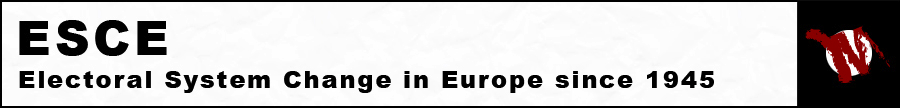 Electoral System Change in Europe since 1945: SwedenAuthored by: Elwin ReiminkCompiled with the assistance of: Torbjorn BergmanWith thanks to: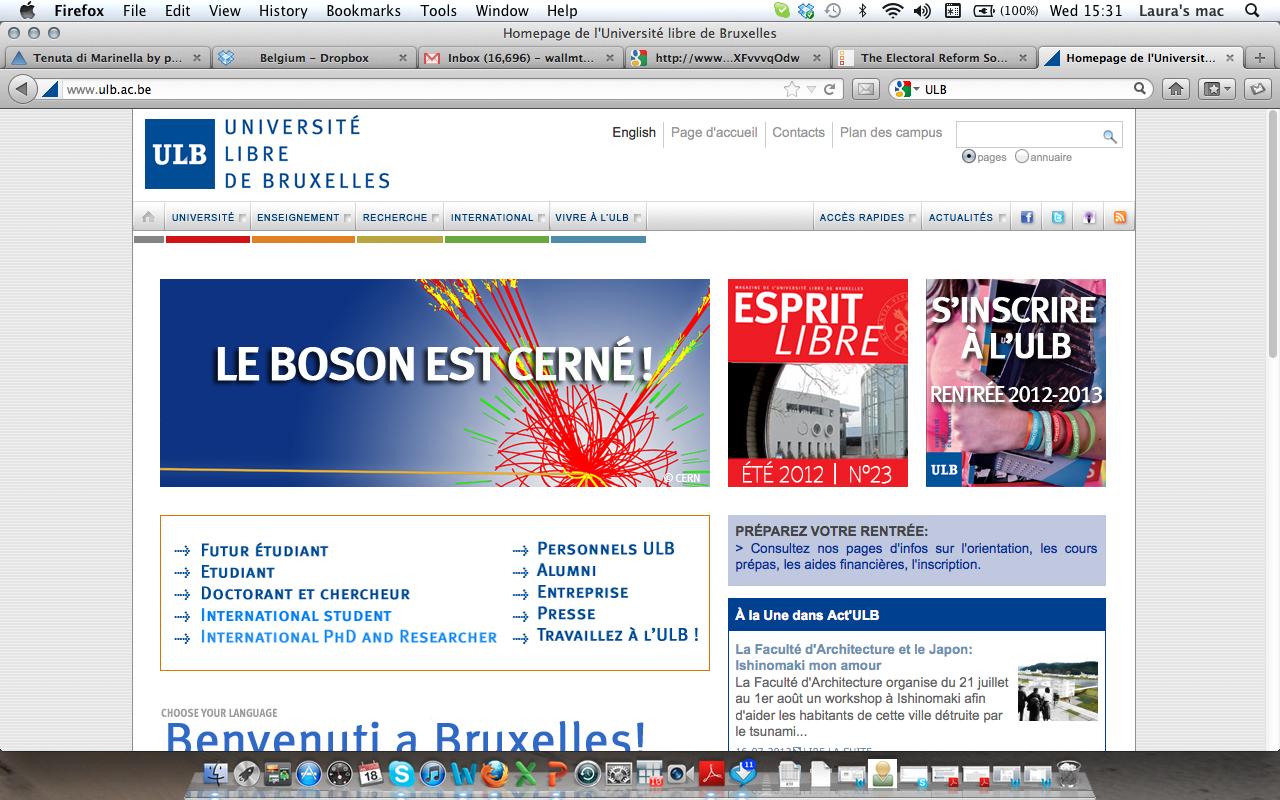 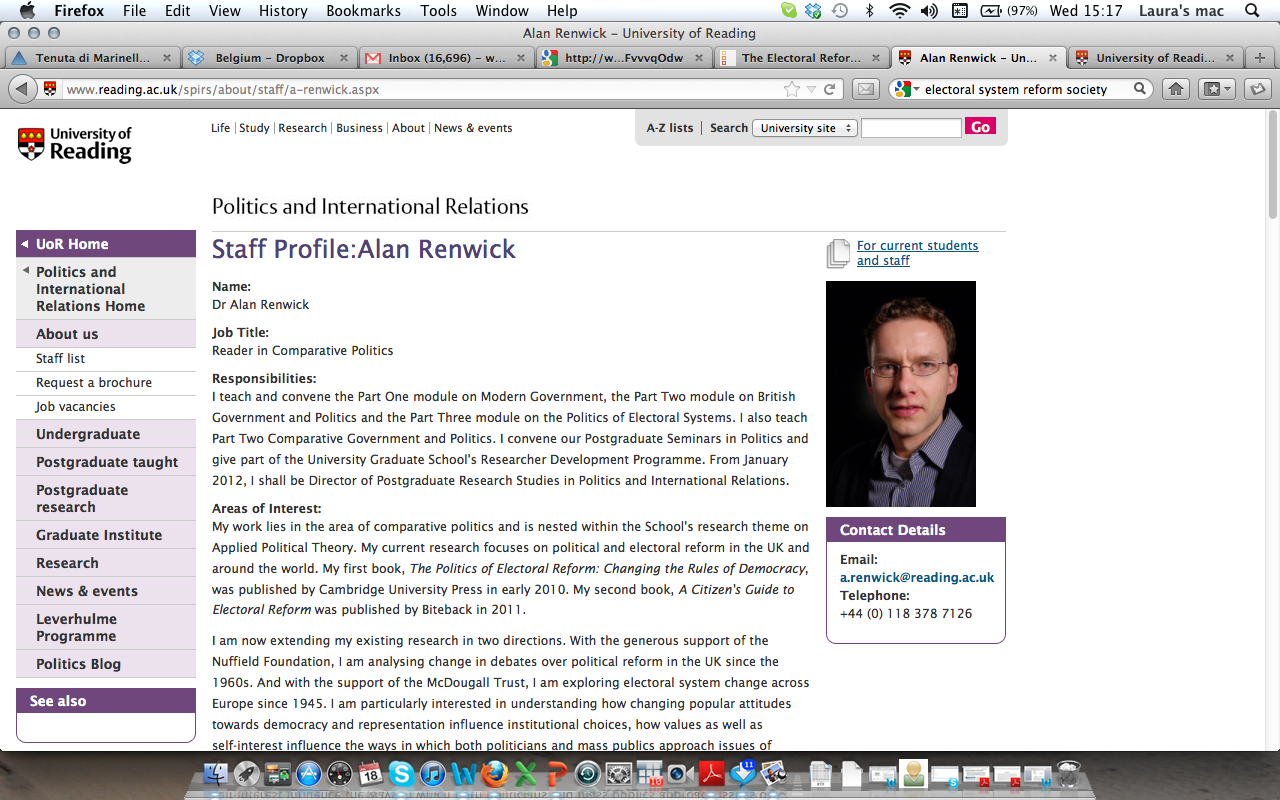 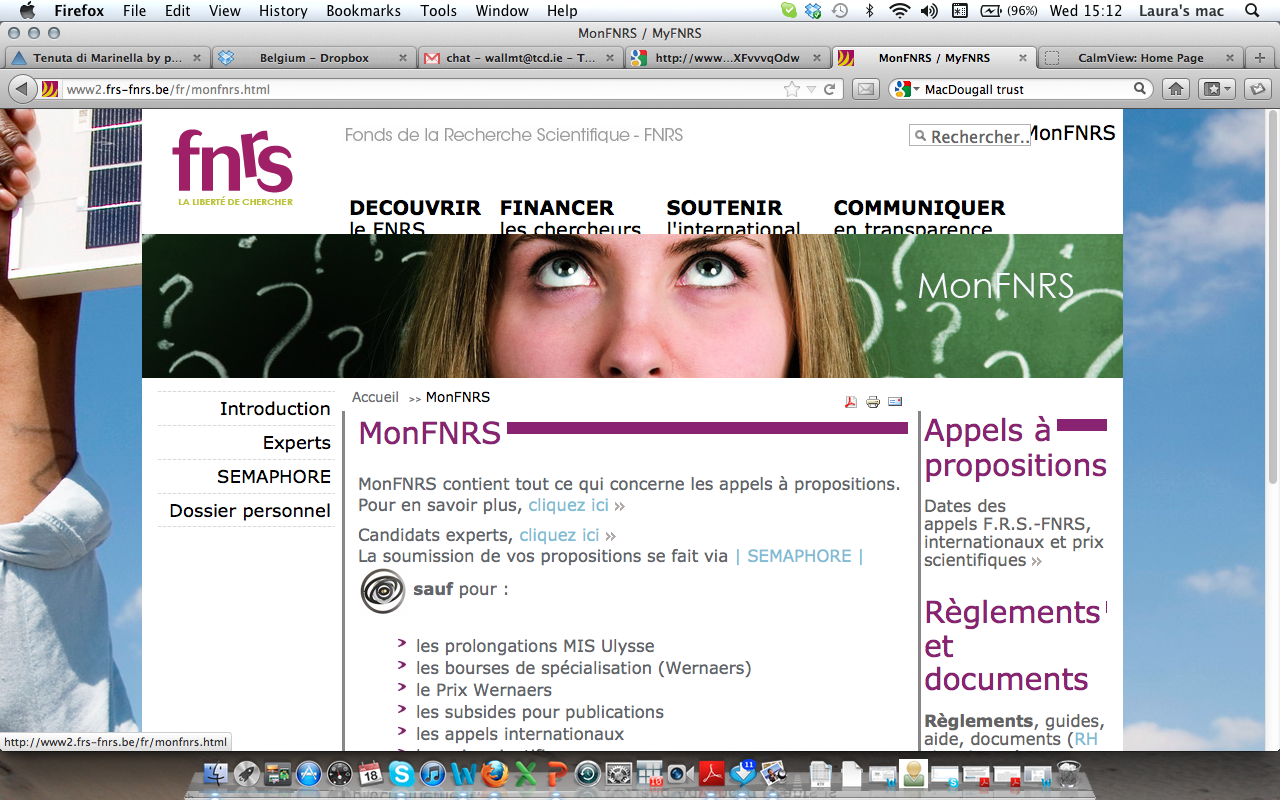 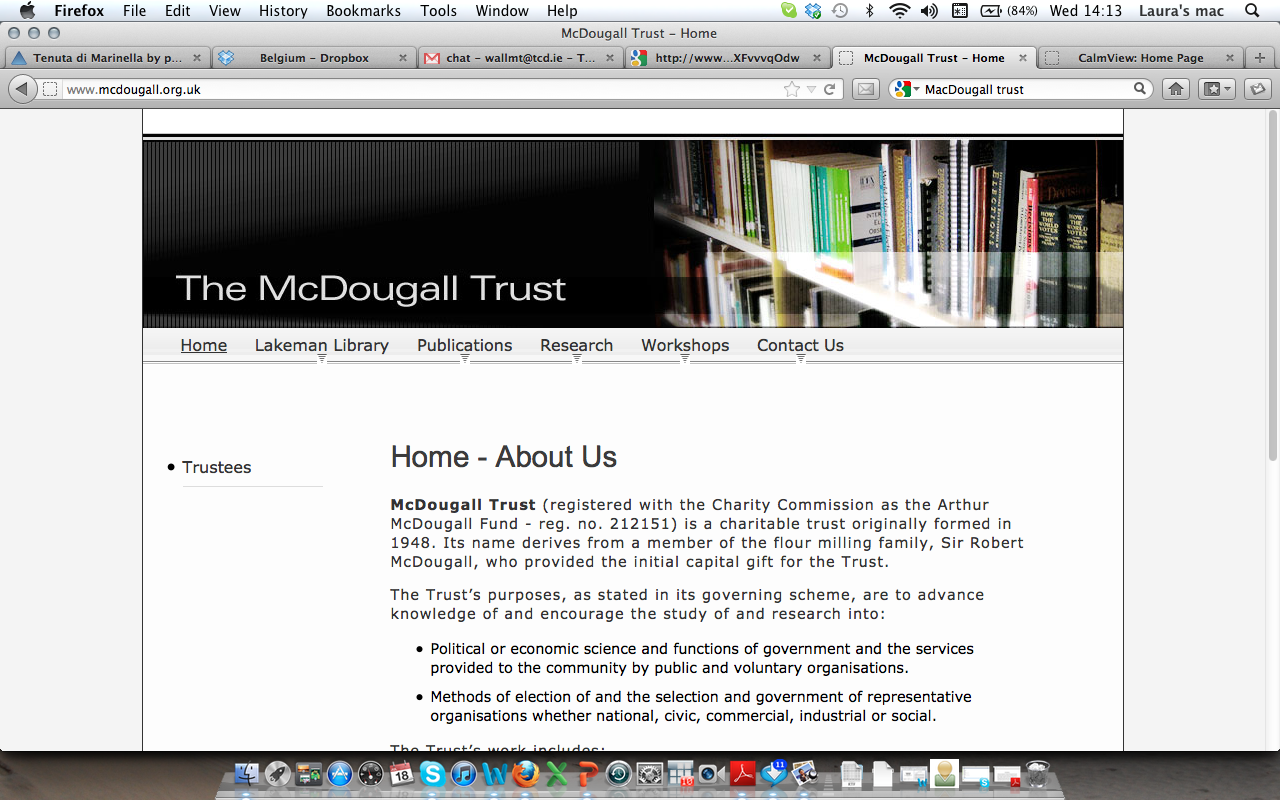 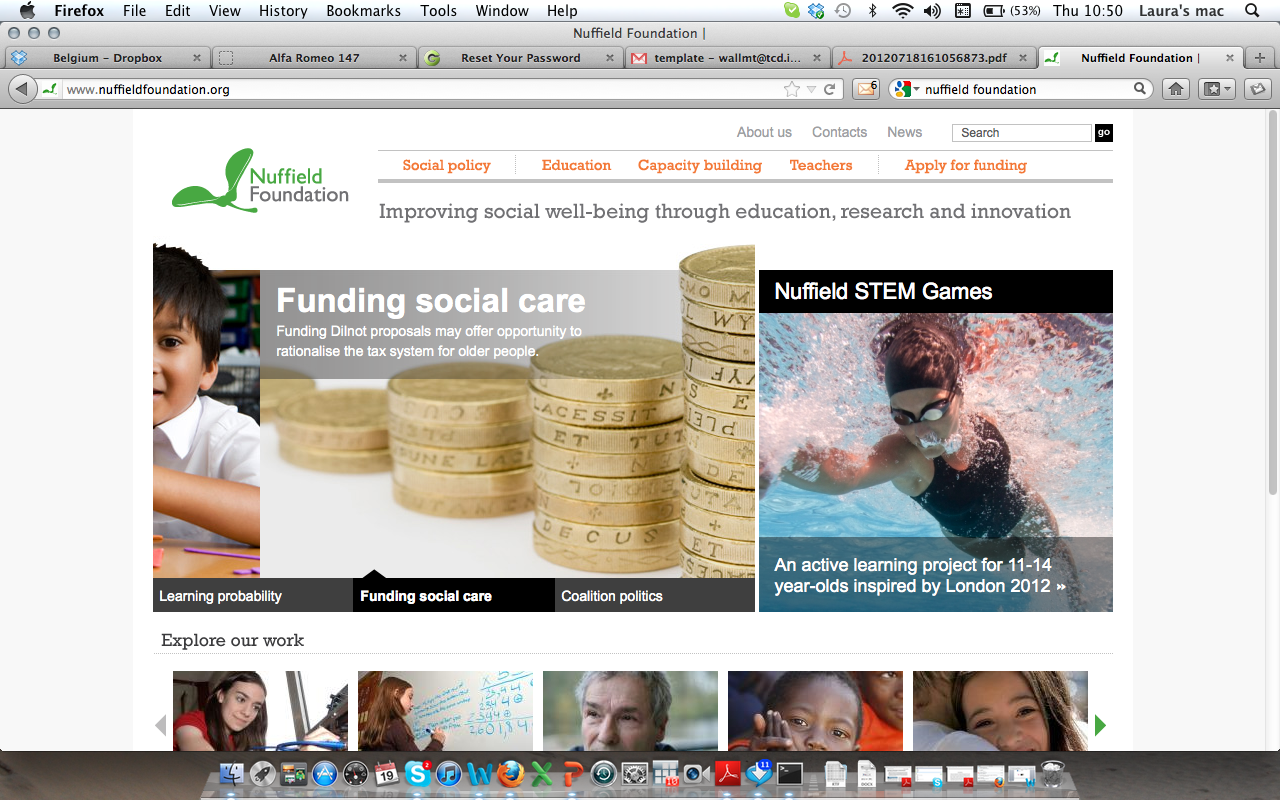 Section 1: Overview of Swedish Electoral System Changes since 1945Sweden has been a democracy since the beginning of the twentieth century, and, unlike most other European countries, has not witnessed any spell of dictatorship or occupation since then. Since the aim of the project is to describe and map post-war electoral reforms, this summary begins in 1945 where the electoral system was semi-open PR with an average district magnitude of just over 8 with no formal threshold. This system has remained largely unchanged since – the biggest change took place in 1969 – when Sweden adopted a unicameral structure – substantially increasing the number of seats at stake, and introducing an upper tier of allocation and a party threshold of 4%. In 1997 this system was further amended in order to give greater weight to preference votes in determining the allocation of seats to candidates. Section 2: Relevant Electoral System changes in Sweden since 1945Table 1.  Summary of Swedish Electoral Laws and Amendments since 1945Section 3: Details of previous electoral systems and electoral system changes.  3.1 The 1945 Electoral SystemSweden had (and retains) a system of list proportional representation.Assembly size.  230 seats. This could grow to a slightly higher number (for example, 233 seats in 1964) due to technicalities in seat allocation over districts.Districts and district magnitude. Through Hare quota, seats are distributed to 28 electoral districts, which have an average magnitude of just over 8.  Nature of votes that can be cast. Voters seem to have complete freedom concerning the ballot they can file. However, voters are limited to a ballot that at least contains a party name and some candidate names which are registered by this party as candidates running for this party in this district. In practice, parties would often hand out pre-printed ballots at the entrance of the polling station.Party threshold.  No legal party threshold, outside of the ‘natural’ thresholds due to district magnitude.Allocation of seats to parties at the lower tier. In every district, seats are allocated to parties according to the D’Hondt system of highest averages.Allocation of seats to parties at the upper tier.  Not applicable (until 1969, Sweden had only one tier)  Allocation of seats to candidates.  Seats are allocated through a complex system, which seems to hold the middle ground between Borda Count and intra-party D’hondt. For each party, the ballots are examined. The candidate who appears on the top of the ballot on a plurality of the ballots is elected first. Any additional seats the party has received are distributed through the following procedure. Any ballots from which the top candidate has just been elected are redistributed to the next candidate on the ballot who has not already been chosen. However, after redistribution, the ballot is only worth (1/(1+n) votes, where n is the number of times the ballot has been redistributed). In practice, it seems that pre-printed party ballots all but determined the hierarchy of candidates within a party.   Table 2: Allocation of seats at district level in 19483.2 The 1952 Electoral Reform This reform witnessed the introduction of the modified Saint-Laguë instead of D’Hondt.Allocation of seats to parties at the lower tier. [Short description].  The system of distributing seats within districts is changed to modified Saint-Lague.No other change.Table 3: Allocation of seats at district [and provincial] level from 1952 to 19683.3 The 1969 Electoral Reform.Sweden moved at this time from a bicameral to a unicameral legislative structure.  At the same time, the size of what was the lower chamber and became the single chamber was substantially increased, to 350 seats, an upper tier of seat allocation was added, and a national vote threshold for seat allocation was established. Assembly size.  The assembly is expanded to 350 seats (310 district seats plus 40 national adjustment seats).Party threshold.  A national party threshold of four percent is introduced. Parties that cross this threshold compete for seats in all districts, and for the national adjustment seats. Additionally, parties that did not cross this bar do compete in districts where they have won at least twelve percent of the seats, but these parties never compete for the adjustment seats.Allocation of seats to parties at the upper tier.  First, all the district votes cast for parties that have passed the four percent threshold are counted on the national level. Then, through modified Saint-Lague, all the 350 seats are allocated to these parties. Seats which are won by parties that didn’t make the 4 percent threshold, or which are distributed to parties which would be entitled to less seats than they have already won at the lower tier, are disregarded. The difference between the number of ‘entitled seats’ and seats already won at the district level, is subsequently granted to parties from the forty adjustment seats. Through intra-party modified Saint-Lague, these seats are then allocated to the different districts, where they are further treated as if the concerned parties would have won the seats at the lower tier. Table 4.  District list and magnitude No other change.3.4 The 1974 Electoral Reform This reform reduced assembly size by one seat, so that the total number of seats would be odd and a tie between left and right would not therefore be possible. Assembly size.  The assembly is reduced to 349 seats (310 district seats plus 39 national adjustment seats).No other change.Table 5: Allocation of seats at district level from 1976 to 19913.5 The 1994 Electoral Reform The number of lower-tier districts was increased here from 28 to 29. Districts and district magnitude.  The number of districts is raised from 28 to 29. This lowers the average district magnitude from 12.5 to just over 12.No other change.Table 6: Allocation of seats at district level in 19943.6 The 1997 Electoral Reform This reform increased the weight of voters’ preferences in determining the order in which candidates filled their parties’ seats, though it also reduced voters’ capacity to express complex preferences among candidates. Nature of votes that can be cast.  From 1997 on, there were three types of ballots. A ballot with just a party name (to cast a party vote), a ballot with a party name and the list of candidates running for that party in the concerned constituency, and a blank ballot, on which voters can indicate a party name and (optionally) the name of one candidate they want to cast a preferential vote for.Allocation of seats to candidates at the lower tier.  In most of the cases, the system worked as a semi-open list system with a preferential threshold. First, the candidates would be elected in order of the number of preference votes they have received, provided that these candidates have obtained at least eight percent of the number of votes for their party in the constituency. Any seats which cannot be filled through this procedure, are filled according to the list order provided by the party. A sole exception would be the case in which a party would not have protected the candidates on their list; in this case, the list order can theoretically be further amended by a sufficient number of write-in votes.Arter (2006: 36), Bergman (2004: 221), and Möller (1999: 270–4) all argue that this reform was introduced in response to voters’ disengagement from politics.  Previously, though voters had been able to strike out or add names from lists, this had never had any practical effect (Särlvik 2002: 261).  Bergman (2004: 205) reports that the reform did have an effect in the first two elections in which it was used: in 1998, it led to the election of twelve MPs who would otherwise have been too far down their party’s list; in 2002 this number was ten.  Nevertheless, Bergman (2003: 599) also points out that the reform reduced voters’ capacity to express their preferences: “while giving voters a greater role in choosing candidates from parties’ lists, the new rules also give party organizations more control over ballot access in the first place”.  No other changes.Table 7: Allocation of seats at district level in 1994AppendixReferencesArter, David (2006). Democracy in Scandinavia: Consensual, Majoritarian or Mixed? Manchester: Manchester University Press.Bergman, Torbjörn (2003).  “Sweden: From Separation of Power to Parliamentary Supremacy – and Back Again?”, in Kaare Strøm, Wolfgang C. Müller, and Torbjörn Bergman (eds.), Delegation and Accountability in Parliamentary Democracies.  Oxford: Oxford University Press, 594–619.Bergman, Torbjörn (2004).  “Sweden: Democratic Reforms and Partisan Decline in an Emerging Separation-of-Powers System”, Scandinavian Political Studies, 27:2, 203–25.Congleton, Roger D. (2003).  Improving Democracy through Constitutional Reform: Some Swedish Lessons.  Boston: Kluwer.Forsell, Harry (1971).  “The Elections in Sweden in September 1970: Politics in a Multi-Level Election”, Scandinavian Political Studies, 6 (old series): 201–11.Hancock, M. Donald (1972).  Sweden: The Politics of Postindustrial Change.  London: The Dryden Press.Immergut, Ellen M. (2002).  “The Swedish Constitution and Social Democratic Power: Measuring the Mechanical Effect of a Political Institution”, Scandinavian Political Studies, 25:3, 231–57.Lewin, Leif (1998).  “Majoritarian and Consensus Democracy: The Swedish Experience”, Scandinavian Political Studies, 21:3, 195–206.Möller, Tommy (1999).  “The Swedish Election 1998: A Protest Vote and the Birth of a New Political Landscape”, Scandinavian Political Studies, 22:3, 261–76.Rokkan, Stein (1970).  “Electoral Systems”, in Stein Rokkan, with Angus Campbell, Per Torsvik, and Henry Valen, Citizens, Elections, Parties: Approaches to the Comparative Study of the Processes of Development.  Oslo: Universitetsforlaget, 147–68.Ruin, Olof (1988).  “Sweden: The New Constitution (1974) and the Tradition of Consensual Politics”, in Vernon Bogdanor, ed. Constitutions in Democratic Politics. Aldershot: Gower, 309–27.Rustow, Dankwart A. (1969 [1955]).  The Politics of Compromise: A Study of Parties and Cabinet Government in Sweden.  New York: Greenwood Press.  First published by Princeton University Press, 1955.Särlvik, Bo (1983). “Scandinavia”, in Vernon Bogdanor, and David Butler (eds.), Democracy and Elections: Electoral Systems and Their Political Consequences. Cambridge: Cambridge University Press: 122–48.Särlvik, Bo (2002).  “Party and Electoral System in Sweden”, in Bernard Grofman and Arend Lijphart (eds.), The Evolution of Electoral and Party Systems in the Nordic Countries.  New York: Agathon, 225–69.Project funding provisionsThe ESCE project team wishes to acknowledge that this research was made possible due to the financial support that the project has received from: the FRS-FNRS, the McDougall Trust and the Nuffield Foundation.LawAmendmentDate of enactmentLocationRelevant for the research[name of the law] [Name of the amendment] Day Month Year locationYes or No[name of the law] [Name of the amendment] Day Month Year locationYes or NoElectoral districtElectoral district1948Stockholms Stad24Stockholms län12Uppsala län5Södermanlands län7Ostergötlands län11Jönköpings län9Kronobergs län5Kalmar län8Gotlands län3Blekinge län5Kristianstadts län9Malmö städers valkrets10Malmöhus län9Hallands län5Göteborgs län11Göteborgs län Bohusomrade7Alvsborg läns norra valkrets6Alvsborg läns södra valkrets5Skaraborgs län8Värmsland län9Orebrö län8Västmanlands län6Kopparbergs län9Gävleborgs län9Västernorrlands län9Jämtlands län5Västerbottens län8Norrbottens län8Name of the district195219561958196019641968Stockholms Stad242525252422Stockholms län121313141619Uppsala län555556Södermanlands län777777Ostergötlands län111111111111Jönköpings län999999Kronobergs län555555Kalmar län877777Gotlands län333333Blekinge län555555Kristianstadts län888888Malmö städers valkrets111111111212Malmöhus län888888Hallands län555555Göteborgs län121212121213Göteborgs län Bohusomrade777777Alvsborg läns norra valkrets666666Alvsborg läns södra valkrets555555Skaraborgs län888887Värmsland län999998Orebrö län888888Västmanlands län777777Kopparbergs län999998Gävleborgs län999999Västernorrlands län999988Jämtlands län555555Västerbottens län777777Norrbottens län888888Name of the district19701973Stockholms Stad3129Stockholms län2427Uppsala län88Södermanlands län99Ostergötlands län1515Jönköpings län1211Kronobergs län66Kalmar län109Gotlands län22Blekinge län66Kristianstadts län1010Malmö städers valkrets1818Malmöhus län1010Hallands län78Göteborgs län1717Göteborgs län Bohusomrade1010Alvsborg läns norra valkrets99Alvsborg läns södra valkrets77Skaraborgs län1010Värmsland län1111Orebrö län1111Västmanlands län99Kopparbergs län1111Gävleborgs län1212Västernorrlands län1111Jämtlands län55Västerbottens län99Norrbottens län1010Name of the district197619791982198519881991Stockholms Stad272626252525Stockholms län282930313232Uppsala län999999Södermanlands län999999Ostergötlands län151515151515Jönköpings län111111111111Kronobergs län667666Kalmar län999999Gotlands län222222Blekinge län666666Kristianstadts län101111111111Malmö städers valkrets181717171717Malmöhus län101111111111Hallands län899999Göteborgs län171716161616Göteborgs län Bohusomrade101010111111Alvsborg läns norra valkrets999999Alvsborg läns södra valkrets777767Skaraborgs län101010101010Värmsland län111111111110Orebrö län111110101010Västmanlands län999999Kopparbergs län111111111111Gävleborgs län121111111111Västernorrlands län111010101010Jämtlands län555555Västerbottens län999999Norrbottens län101010101010Electoral districtElectoral district1994Stockholms Stad25Stockholms län33Uppsala län10Södermanlands län9Ostergötlands län15Jönköpings län11Kronobergs län6Kalmar län9Gotlands län2Blekinge län6Kristianstadts län11Malmö städers valkrets8Malmöhus län nord9Malmöhus län sodra11Hallands län9Göteborgs län15Göteborgs län Bohusomrade11Alvsborg läns norra valkrets9Alvsborg läns södra valkrets6Skaraborgs län10Värmsland län10Orebrö län10Västmanlands län9Kopparbergs län11Gävleborgs län11Västernorrlands län10Jämtlands län5Västerbottens län9Norrbottens län10Electoral districtElectoral district1998200220062010Stockholms Stad26272728Stockholms län34353637Uppsala län10101111Södermanlands län9999Ostergötlands län15151414Jönköpings län12111111Kronobergs län6666Kalmar län9888Gotlands län2222Blekinge län6555Malmö kommuns9999Skåne läns västra11111112Skåne läns norra10101010Skåne läns norra och östra10101010Hallands län10101010Göteborgs kommun16171717Västra Götalands län västra11111112Västra Götalands län norra9999Västra Götalands län södra6666Västra Götalands län östra9999Värmsland län1010109Orebrö län1010109Västmanlands län9988Dalarnas län10101010Gävleborgs län10101010Västernorrlands län9998Jämtlands län5554Västerbottens län9999Norrbottens län9999